Lost TimeDavid Lutsko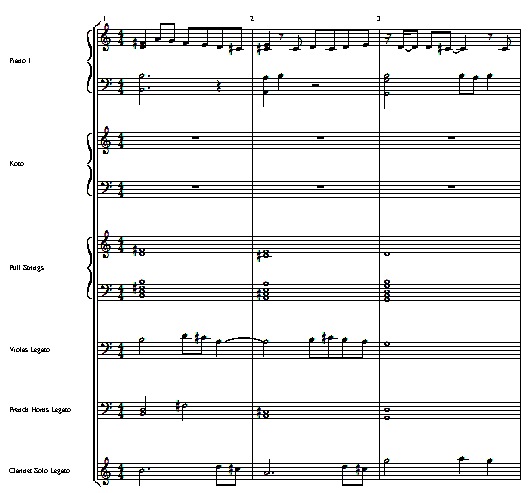                                   Grave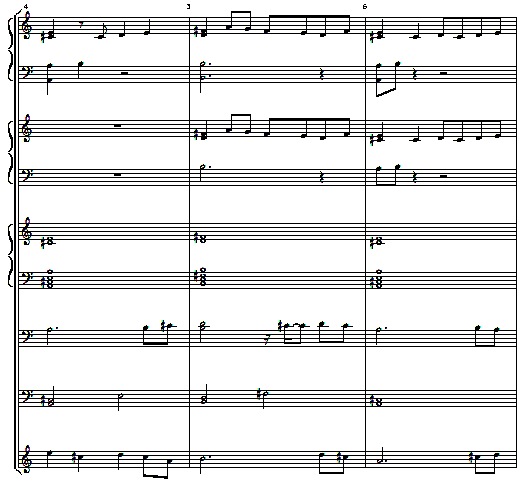 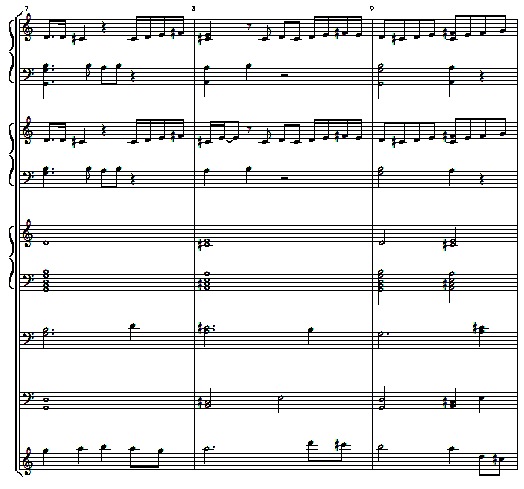 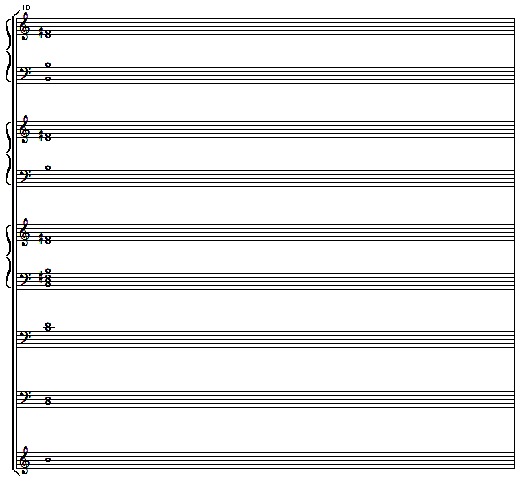 